Formati 9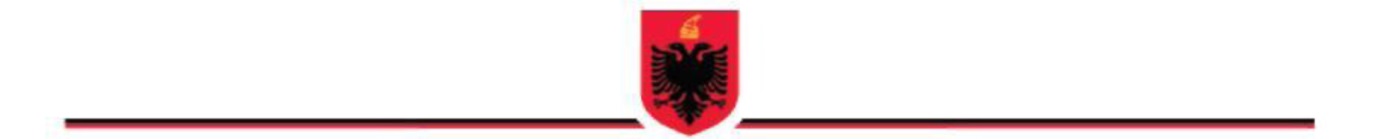 REPUBLIKA E SHQIPËRISËMINISTRIA XXXINSPEKTORATI SHTETËROR XXXDEGA RAJONALE E QARKUT ______________KËRKESË PËR SHTYRJE TËAUTORIZIMIT TË INSPEKTIMITNr. III/00000007/A		                                                         Datë ___/___/______Drejtuar: Z/Znj. ____________________________Kryeinspektor (sipas VKM për krijimin e ISH)Kërkesë për shtyrje të Autorizimit nr___, datë__________Bazuar në  pikën 3, të nenit 29, të Ligjit nr. 10433, datë 16.06.2011 “Për inspektimin në Republikën Shqipërisë”,  kërkohet shtyrje e kohëzgjatjes së inspektimit, për arsye, si më poshtë:_________________________________________________________________________________________________________________________________________________________________________________________________________________________________________________________________________________________________________________________________________________________________________________________________________________________________________________________________Kohëzgjatja e inspektimit shtyhet me:  ___________________________________________                                                      (Me selektim në sistem:1/2, 1 e ½ - 15 ditë)______________________                                     _____________________ (data e fillimit)                                                                      (data e përfundimit)*Shënim: kohëzgjatja mund të shtyhet me një herë të vetme dhe për një periudhë jo më të madhe se kohëzgjatja fillestare.	Vendi/vendet e inspektimit (adresa/t):________________________________________Inspektorët shtetëror:1. _____________________	ID: __________________2. _____________________	ID: __________________Vendimi i njoftohet subjektit të inspektimit përpara skadimit të kohëzgjatjes dhe nuk mund të ankimohet veçmas. 